MERSİN BÜYÜKŞEHİR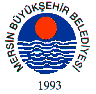 BELEDİYE MECLİSİ KARARIBirleşim Sayısı : (2)Oturum Sayısı : (1)Dönem Sayısı   : (1)Karar Tarihi    : 17/10/2014Karar Sayısı     : 546						  		  	 	  	  	Büyükşehir Belediye Meclisi 17/10/2014 Cuma Günü Belediye Başkanı Burhanettin KOCAMAZ başkanlığında Mersin Büyükşehir Belediyesi Kongre ve Sergi Sarayı Toplantı Salonu’nda toplandı.Gündem maddesi gereğince; Büyükşehir Belediye Meclisi’nin 13/10/2014 tarih ve 486 sayılı kararı ile Plan ve Bütçe Komisyonu'na havale edilen, “10/04/2014 tarih ve 28968 sayılı Resmi Gazete'de yayımlanarak yürürlüğe giren, Belediye ve Bağlı Kuruluşları ile Mahalli İdare Birlikleri Norm Kadro İlke ve Standartlarına Dair Yönetmelikte Değişiklik Yapılmasına İlişkin Yönetmelik çerçevesinde; Belediyemiz Teşkilat Şemasının ekte sunulduğu gibi güncellenmesine ve ekte sunulan I Sayılı Kadro İhdası Cetveli, II Sayılı Boş Kadro Değişikliği Cetvelinde belirtildiği gibi değişiklik yapılması” ile ilgili 14/10/2014 tarihli komisyon raporu katip üye tarafından okundu.KONUNUN GÖRÜŞÜLMESİ VE OYLANMASI SONUNDA10/04/2014 tarih ve 28968 sayılı Resmi Gazete'de yayımlanarak yürürlüğe giren, Belediye ve Bağlı Kuruluşları ile Mahalli İdare Birlikleri Norm Kadro İlke ve Standartlarına Dair Yönetmelikte Değişiklik Yapılmasına İlişkin Yönetmelik çerçevesinde; Belediyemiz Teşkilat Şemasının ekte sunulduğu gibi güncellenmesine ve ekte sunulan I Sayılı Kadro İhdası Cetveli, II Sayılı Boş Kadro Değişikliği Cetvelinde belirtildiği gibi değişiklik yapılması ile ilgili teklifin, idaresinden geldiği şekli ile uygun görüldüğüne dair komisyon raporunun kabulüne, yapılan işari oylama neticesinde mevcudun oy birliği ile karar verildi.Burhanettin KOCAMAZ		   Enver Fevzi KÖKSAL 		Ergün ÖZDEMİR       Meclis Başkanı			       Meclis Katibi	   		   Meclis Katibi